ABSTRAKPENGARUH REMEDIAL TERHADAP HASIL BELAJAR SISWA PADA MATA PELAJARAN EKONOMIDI SMA NEGERI 1 RANTO BAEK KABUPATEN MANDAILING NATALT.A 2021/2022NURHASTI201324005Penelitian ini bertujuan untuk mengetahui pengaruh remedial terhadap hasil belajar siswa pada mata pelajaran ekonomi. Subjek penelitian adalah siswa kelas X di sma negeri 1 ranto baek kabupaten mandailing natal semester genap T.A 2021/2022 yang mengikuti remedial. Jumlah sampel dalam penelitian ini yaitu kelas X IIS 1 dan X IIS 2 yang berjumlah 42 siswa. Jenis Penelitian yang digunakan adalah penelitian kuantitatif. Instrument yang digunakan dalam penelitian ini adalah dalam bentuk pertanyaan berdasarkan angket yang telah disiapkan dengan jumlah butir sebanyak 20 pernyataan. Dari hasil penelitian diperoleh nilai konstanta a= 0, 102 dan b= -0,230. Dengan demikian persamaan garis linear sederhana adalah Y = 0,10+-0,23 X. Dalam hal ini b bertanda negative maka dapat disimpulkan hasil belajar siswa (variabel Y) meningkat sebesar -0,23. Sedangkan hasil pengujian hipotesis menunjukkan bahwa besarnya nilai adalah 0,04 sedangkan besarnya pada taraf signifikan 5% dengan dk = n-2 = 42-2= 40 adalah sebesar 1,68. Oleh karena   atau 0,04 1,68 maka rumusan hipotesis yang telah ditetapkan dalam penelitian ini ditolak kebenarannya. Dengan demikian dapat disimpulkan bahwa tidak ada pengaruh yang positif dan signifikan antara remedial terhadap hasil belajar siswa dalam pembelajaran ekonomi pada kelas X IIS SMA Negeri 1 Ranto Baek Kabupaten Mandailing Natal T.A 2021/2022.Kata Kunci: Remedial, Hasil Belajar, Mata Pelajaran Ekonomi.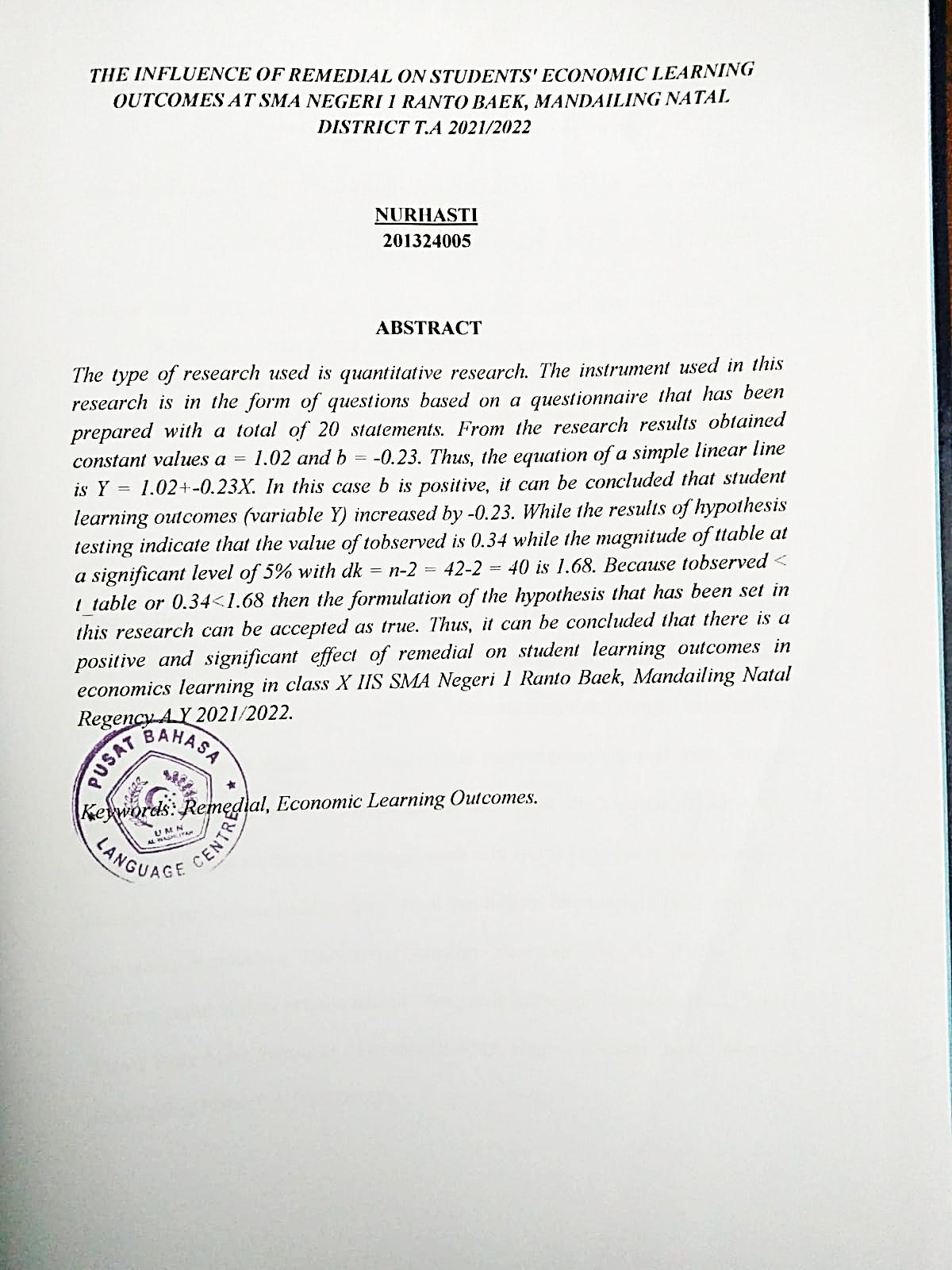 